附件2案例参考范文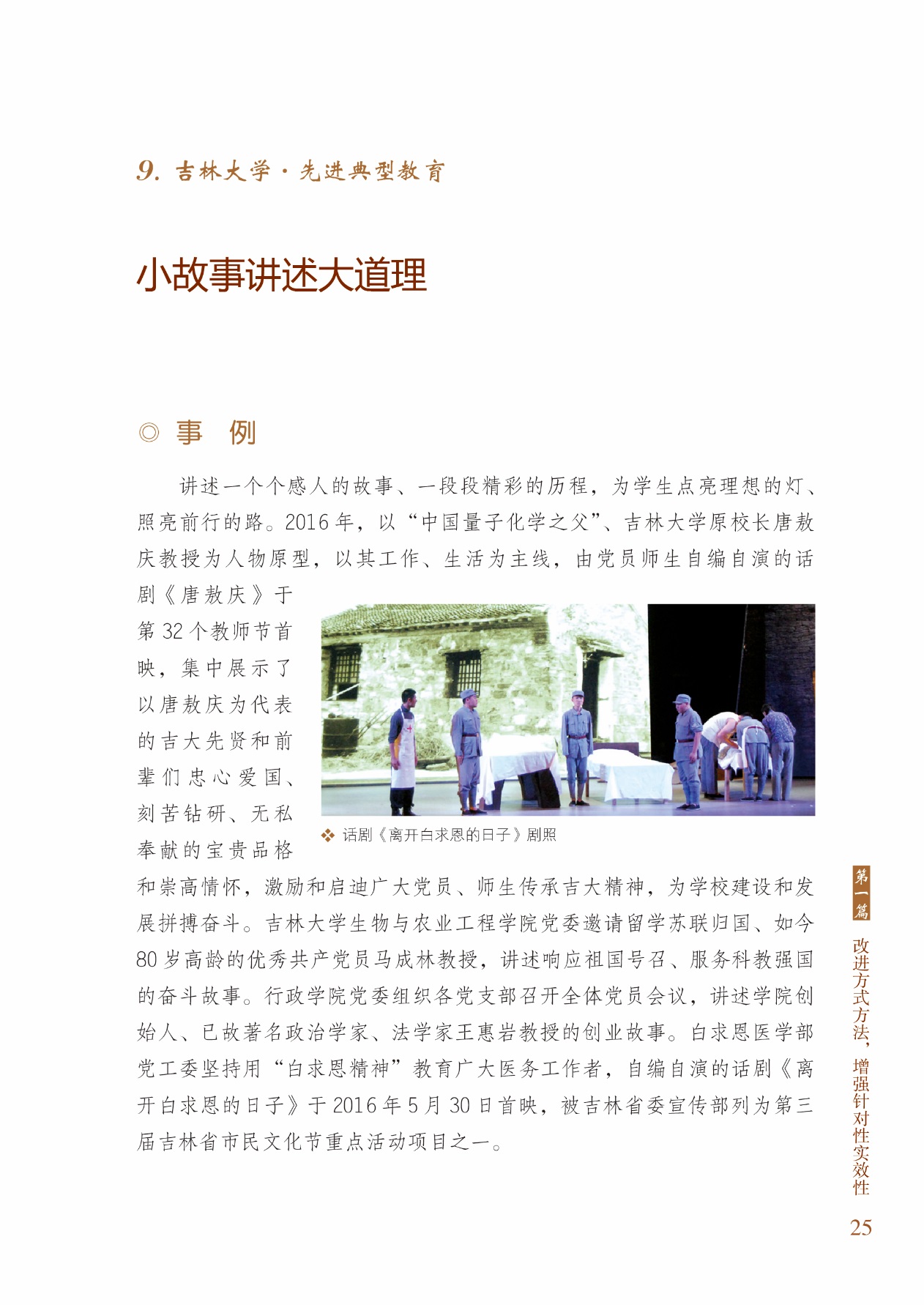 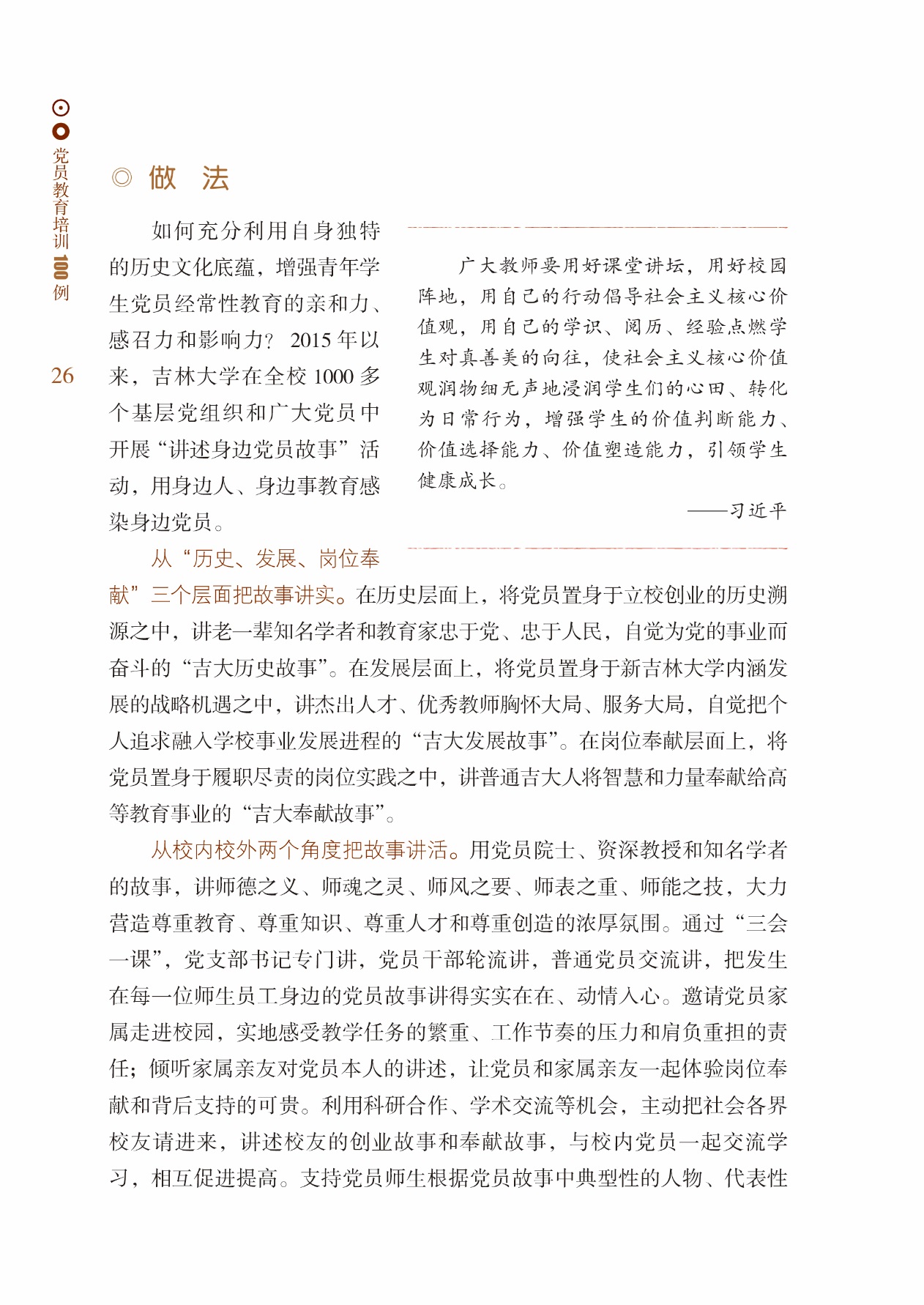 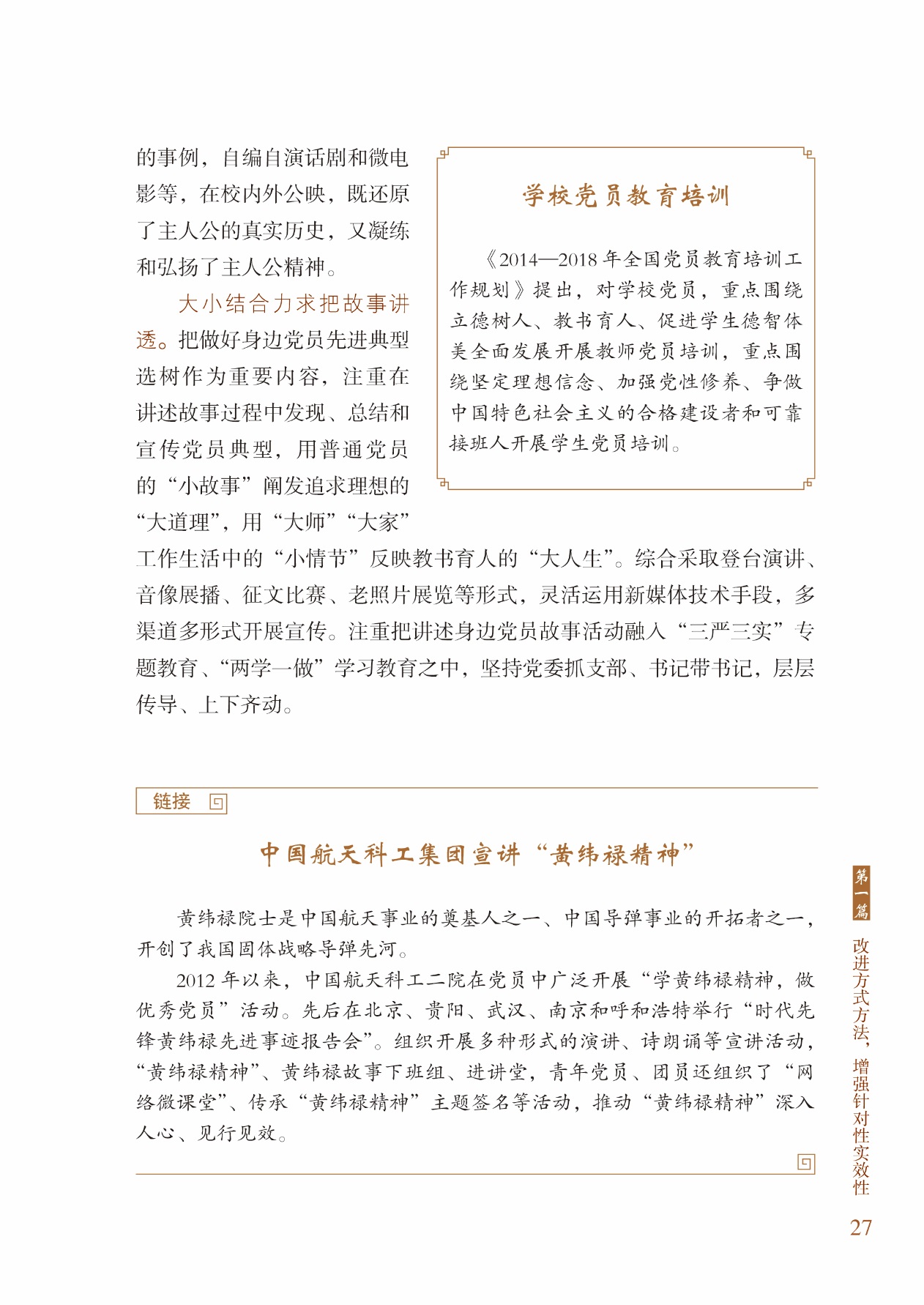 